								08.05.2020 259-01-03-167В соответствии с Федеральным законом от 24.06.1999 №120-ФЗ «Об основах системы профилактики безнадзорности и правонарушений несовершеннолетних»,Постановлением Правительства РФ от 06.11.2013  № 995 "Об утверждении Примерного положения о комиссиях по делам несовершеннолетних и защите их прав», Законом Пермской области от 05.09.2005 № 2441-539 «О комиссиях по делам несовершеннолетних и защите их прав», Законом Пермского края от 19.12.2006 № 44-КЗ «О наделении органов местного самоуправления муниципальных районов и городских округов государственными полномочиями по образованию комиссий по делам несовершеннолетних и защите их прав и организации их деятельности», Уставом Уинского муниципального округа, администрация Уинского муниципального округа 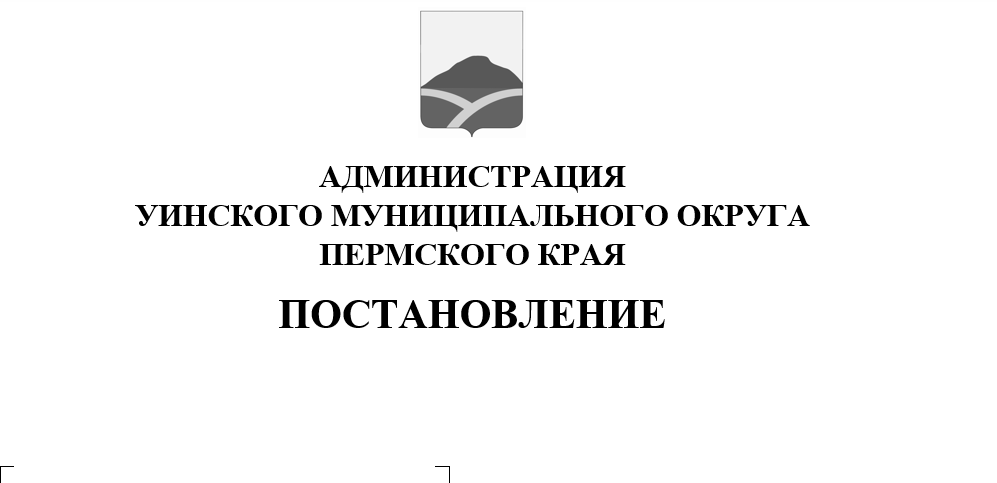 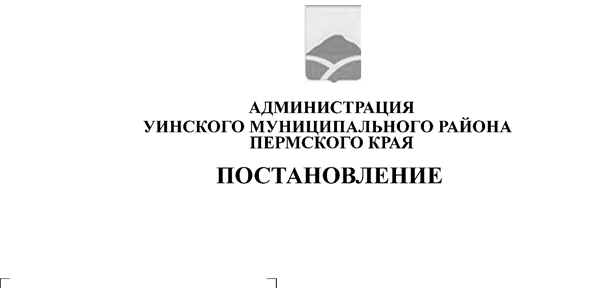 ПАСТОНАВЛЯЕТ:1. Утвердить Положение о комиссии по делам несовершеннолетних и защите их прав администрации Уинского муниципального округа (Приложение 1).2. Утвердить состав комиссии по делам несовершеннолетних и защите их прав администрации Уинского муниципального округа (Приложение 2).3. Настоящее постановление вступает в силу со дня обнародования.4. Контроль над исполнением настоящего постановления возложить на заместителя главы администрации Уинскогомуниципального округа по социальным вопросам Киприянову М.М.Глава муниципального округа – главаадминистрации Уинскогомуниципального округа                                                                        А.Н. ЗелёнкинПриложение к постановлениюадминистрации округаот               №ПОЛОЖЕНИЕО КОМИССИИ ПО ДЕЛАМ НЕСОВЕРШЕННОЛЕТНИХ И ЗАЩИТЕ ИХ ПРАВАДМИНИСТРАЦИИ УИНСКОГО МУНИЦИПАЛЬНОГО ОКРУГА1. Комиссия по делам несовершеннолетних и защите их прав администрации Уинского муниципального округа (далее - комиссия) является коллегиальным органом системы профилактики безнадзорности и правонарушений несовершеннолетних (далее – система профилактики), создана в целях координации деятельности органов и учреждений системы профилактики безнадзорности и правонарушений несовершеннолетних по предупреждению безнадзорности, беспризорности, правонарушений и антиобщественных действий несовершеннолетних, выявлению и устранению причин и условий, способствующих этому, обеспечению защиты прав и законных интересов несовершеннолетних, социально-педагогической реабилитации несовершеннолетних, находящихся в социально опасном положении, выявлению и пресечению случаев вовлечения несовершеннолетних в совершение преступлений и антиобщественных действий.2. Комиссия осуществляет свою деятельность на основе Конституции Российской Федерации, Федерального закона «Об основах системы профилактики безнадзорности и правонарушений несовершеннолетних», Кодекса Российской Федерации об административных правонарушениях, других федеральных законов и иных нормативно правовых актов российской Федерации, Закона Пермской области от 05.09.2005 № 2441-539 «О комиссиях по делам несовершеннолетних и защите их прав», иных нормативно правовых актов Пермской области и Пермского края.	3. Деятельность комиссии основывается на принципах законности, демократизма, поддержки семьи с несовершеннолетними детьми и взаимодействия с ней, гуманного обращения с несовершеннолетними, индивидуального подхода к несовершеннолетним с соблюдением конфиденциальности полученной информации, обеспечение ответственности должностных лиц и граждан за нарушение прав и законных интересов несовершеннолетних.	4. Комиссия рассматривает материалы (дела) в отношении родителей или иных законных представителей несовершеннолетних и других лиц в случаях и порядке, определенных Кодексом Российской Федерации об административных правонарушениях. Порядок рассмотрения комиссией материалов (дел), не связанных с делами об административных правонарушениях, определяется законодательством Пермского края, если иное не установлено федеральным законодательством.	5. Задачами комиссии являются:              а) предупреждение безнадзорности, беспризорности, правонарушений и антиобщественных действий несовершеннолетних, выявление и устранение причин и условий, способствовавших этому;	б) выявление и анализ причин и условий, способствовавших безнадзорности, беспризорности, правонарушениям, антиобщественным действиям, совершению суицидальных действий несовершеннолетними, определение мер по устранению указанных причин и условий;	в) предупреждению бродяжничества, суицидального поведения несовершеннолетних, рассмотрение суицидальных случаев и проведению анализа причин и условий, способствующих их совершению, а также координации профилактической работы с несовершеннолетними, склонными к суицидальному поведению;	г) обеспечение защиты прав и законных интересов несовершеннолетних, защите их от всех форм дискриминации, физического или психического насилия, оскорбления, грубого обращения, сексуальной и иной эксплуатации;	д) социально-педагогическая реабилитация несовершеннолетних, находящихся в социально опасном положении, в том числе, связанном с немедицинским потреблением наркотических средств и психотропных веществ;	е) выявление и пресечение случаев вовлечения несовершеннолетних в совершение преступлений, других противоправных или антиобщественных действий, а также случаев склонения их к суицидальным действиям;	ё) подготовка и направление в органы местного самоуправления в порядке, установленном законодательством субъекта Российской Федерации, отчет о работе по профилактике безнадзорности и правонарушений несовершеннолетних на территории соответствующего муниципального образования;	ж) подготовка совместно с соответствующими органами или учреждениями материалы, представляемые в суд, по вопросам, связанным с содержанием несовершеннолетних в специально учебно-воспитательных учреждениях закрытого типа, а также по иным вопросам, предусмотренным законодательством Российской Федерации;	з) рассмотрение представлений органа, осуществляющего управление в сфере образования, об исключении несовершеннолетних, не получивших общего образования, из образовательной организации и по другим вопросам их обучения в случаях, предусмотренных Федеральным законом от 29 декабря 2012 года №273 –ФЗ «Об образовании в Российской Федерации»;	и) обеспечение и оказание помощи в трудовом и бытовом устройстве несовершеннолетних, освобожденных из учреждений уголовно-исполнительной системы, либо вернувшихся из специальных учебно-воспитательных учреждений, содействие в определении форм устройства других несовершеннолетних, нуждающихся в помощи государства, а также осуществление иных функций по социальной реабилитации несовершеннолетних, которые предусмотрены законодательством Российской Федерации и законодательством субъектов Российской Федерации;	й) применение мер воздействия в отношении несовершеннолетних, их родителей или иных законных представителей в случаях и порядке, которые предусмотрены законодательством Российской Федерации и законодательством субъектов Российской Федерации; 	6. В состав комиссии входят председатель комиссии, заместитель председателя комиссии, ответственный секретарь комиссии и члены комиссии. Персональный состав комиссии утверждается постановлением администрации Уинского муниципального округа.	7. Председатель комиссии:	а) осуществляет руководство деятельностью комиссии;	б) председательствует на заседании комиссии и организует ее работу;	в) имеет право решающего голоса при голосовании на заседании комиссии;	г) представляет комиссию в государственных органах, органах местного самоуправления и иных организациях;	д) утверждает повестку заседания комиссии;	е) дает заместителю председателя, ответственному секретарю комиссии, членам комиссии обязательные к исполнению поручения по вопросам, отнесенным к компетенции комиссии;	ж) осуществляет контроль за исполнением плана работы комиссии, подписывает постановления комиссии;	з) выполняет иные полномочия, предусмотренные законодательством Российской Федерации и Пермского края.	8. Заместитель председателя комиссии:	а) выполняет поручения председателя комиссии;	б) исполняет обязанности председателя комиссии в его отсутствие;	в) обеспечивает контроль за исполнением постановлений комиссии;	г) обеспечивает контроль за своевременной подготовкой материалов для рассмотрения на заседании комиссии;	д) выполняет иные полномочия, предусмотренные законодательством Российской Федерации и Пермского края.	9. Ответственный секретарь комиссии:	а) осуществляет подготовку материалов для рассмотрения на заседании комиссии;	б) выполняет поручения председателя и заместителя председателя комиссии;	в) отвечает за ведение делопроизводства комиссии;	г) оповещает членов комиссии и лиц, участвующих в заседании комиссии, о времени и месте заседания, проверяет их явку, знакомит с материалами по вопросам, вынесенным на рассмотрение комиссии;	д) осуществляет подготовку и оформление проектов постановлений, принимаемых комиссией по результатам рассмотрения соответствующего вопроса на заседании;	е) обеспечивает вручение копий постановлений комиссии;	ж) выполняет иные полномочия, предусмотренные законодательством Российской Федерации и Пермского края.	10. Члены комиссии обладают равными правами при рассмотрении и обсуждении вопросов (дел), отнесенных к компетенции комиссии, и осуществляют следующие функции:	а) участвуют в заседании комиссии и его подготовке;	б) предварительно до заседания комиссии) знакомятся с материалами по вопросам, выносимым на рассмотрение;	в) вносят предложения об отложении рассмотрения вопроса (дела) и о запросе дополнительных материалов по нему;	г) вносят предложения по совершенствованию работы по профилактике безнадзорности и правонарушений несовершеннолетних, защите их прав и законных интересов, выявлению и устранению причин и условий, способствующих безнадзорности и правонарушениям несовершеннолетних;	д) участвуют в обсуждении постановлений, принимаемых комиссией по рассматриваемым вопросам (делам), и голосуют при их принятии;	е) составляют протоколы об административных правонарушениях в случаях и порядке, предусмотренных Кодексом Российской Федерации об административных правонарушениях;	ж) посещают организации, обеспечивающие реализацию несовершеннолетними их прав на образование, труд, отдых, охрану здоровья и медицинскую помощь, жилище и иных прав, в целях проверки поступивших в комиссию сообщений о нарушении прав и законных интересов несовершеннолетних, наличии угрозы в отношении их жизни и здоровья, ставших известными случаях применения насилия и других форм жестокого обращения с несовершеннолетними, а также в целях выявления причин и условий, способствовавших нарушению прав и законных интересов несовершеннолетних, их безнадзорности и совершению правонарушений;	з) выполняют поручения председателя комиссии;	и) выполняют иные полномочия, предусмотренные законодательством Российской Федерации и Пермского края.	11. Председатель комиссии несет персональную ответственность за организацию работы комиссии и предоставление отчетности о состоянии профилактики безнадзорности и правонарушений несовершеннолетних в соответствии с законодательством Российской Федерации и законодательством Пермского края.	12. Основной формой работы комиссии являются заседания, которые проводятся в соответствии с планом работы комиссии на соответствующий календарный год. В случае необходимости могут проводится внеочередные, расширенные и выездные заседания.	13. План работы комиссии разрабатывается на основе полномочий, закрепленных законодательством, с учетом анализа показателей профилактики безнадзорности и правонарушений несовершеннолетних, на основе предложений членов Комиссии, которые они представляют в адрес председателя комиссии не позднее чем за один месяц до начала планируемого года.	14. Председатель комиссии и ответственный секретарь комиссии на основе полученных предложений членов комиссии разрабатывают и оформляют проект плана, который рассматривается на заседании комиссии.	15. План утверждается постановлением комиссии ежегодно на первых заседаниях комиссии в очередном календарном году.	16. Утвержденный план доводится до сведения руководителей органов и учреждений, являющихся субъектами системы профилактики безнадзорности и правонарушений несовершеннолетних, всех членов комиссии.	17. Заседание комиссии считается правомочным, если на нем присутствует не менее половины ее членов. Члены комиссии участвуют в ее заседаниях без права замены.	18. На заседании комиссии председательствует ее председатель, либо заместитель председателя комиссии.		19. В случае отсутствия председателя комиссии и заместителя председателя, председательствующим на заседании комиссии назначается один из членов комиссии, избранный на заседании комиссии путем открытого голосования. При отсутствии ответственного секретаря комиссии исполнение его функций поручается председателем (председательствующим) члену комиссии из числа специалистов комиссии по делам несовершеннолетних и защите их прав при администрации Уинского муниципального округа.	20. Решения комиссии принимаются большинством голосов присутствующих на заседании членов комиссии.	21. Протокол заседания комиссии подписывается председательствующим на заседании комиссии и секретарём заседания комиссии.	22. Комиссия в целях реализации своих полномочий принимает постановления, выносит определения и вносит представления.	23. В целях решения вопросов, относящихся к компетенции комиссии, принимаются постановления:	по координации деятельности органов и учреждений системы профилактики безнадзорности и правонарушений несовершеннолетних;	по результатам рассмотрения конкретных материалов (дел) в отношении несовершеннолетних, их родителей или иных законных представителей и других лиц, представлений органов, осуществляющих управление в сфере образования, образовательных организаций, работодателей, обращений и ходатайств иных органов и организаций, независимо от организационно – правовых форм и форм собственности.	24. Комиссия выносит определения и постановления в случаях и порядке, предусмотренных Кодексом Российской Федерации об административных правонарушениях.	25. Представления вносятся в государственные органы и учреждения, органы местного самоуправления, иные органы и организации, независимо от организационно – правовых форм и форм собственности, в целях устранения причин и условий безнадзорности и правонарушений несовершеннолетних, а также нарушений законодательства, направленного на защиту их прав и интересов.	26. Постановления комиссии направляются членам комиссии, в органы и учреждения системы профилактики и иным заинтересованным лицам, и организациям и обязательны для исполнения ими.	27. Органы и учреждения системы профилактики обязаны сообщить комиссии о мерах, принятых по исполнению постановления, в указанный в нем срок.	28. Постановление, определение комиссии могут быть обжалованы в порядке, установленном законодательством Российской Федерации.	Комиссия имеет право:а) пользоваться в установленном порядке государственными информационными ресурсами и информационными системами Пермского края;б) запрашивать и получать на безвозмездной основе от муниципальных органов управлений, организаций и учреждений, находящихся на территории, независимо от организационно-правовых форм и форм собственности необходимые для осуществления своих полномочий сведения и информацию;в) приглашать на заседания комиссии несовершеннолетних, родителей или иных законных представителей, должностных лиц, граждан, представителей организаций и учреждений, должностных лиц, специалистов, получать от них объяснения, в том числе в письменном виде, и другую информацию по вопросам, возникающим в процессе осуществления своих полномочий;          г) применять меры воздействия к несовершеннолетним, их родителям или иным законным представителям в порядке, установленном законодательством Российской Федерации, а именнонакладывать на несовершеннолетних, родителей (законных представителей) меру административного наказания в виде предупреждения, штрафа предусмотренных Кодексом Российской Федерации об административных правонарушениях, законодательству Пермского края об административных правонарушениях;	д) применять меры воздействия на должностных и юридических лиц за неисполнение либо создание препятствий для исполнения постановлений комиссии по делам несовершеннолетних и защите их прав, образуемых органами местного самоуправления муниципальных районов (за исключением постановлений, вынесенных в связи с реализацией полномочий, установленных законодательством об административных правонарушениях), а именно наложение на лиц административного наказания в виде предупреждения, штрафа согласно законодательству Пермского края об административных правонарушениях;	е) для осуществления своих полномочий посещать учреждения и организации, обеспечивающие реализацию несовершеннолетними их права на образование, труд, отдых, охрану здоровья и медицинскую помощь, жилище и иных конституционных прав, независимо от организационно-правовых форм и форм собственности;осуществлять контроль:за выполнением федерального законодательства и законодательства Пермской области и Пермского края по вопросам защиты прав несовершеннолетних органами управления и учреждениями (организациями), входящими в систему профилактики безнадзорности и правонарушений несовершеннолетних, проводить обследование условий жизни и воспитания несовершеннолетних в семье;за условиями воспитания, обучения, содержания несовершеннолетних, за обращением с несовершеннолетними в учреждениях системы профилактики безнадзорности и правонарушений несовершеннолетних, а также за состоянием воспитательной и профилактической деятельности в данных учреждениях;за условиями содержания, обучения и воспитания несовершеннолетних в специальных учреждениях для несовершеннолетних уголовно-исполнительной системы и специальных учебно-воспитательных учреждениях закрытого и открытого типа органов управления образованием;за соблюдением законодательства при отчислении несовершеннолетних, не получивших основного общего образования, из организаций, осуществляющих образовательную деятельность, и по другим вопросам их обучения в случаях, предусмотренных Федеральным законом от 29 декабря . N 273-ФЗ "Об образовании в Российской Федерации";за соблюдением законодательства администрацией организаций, предприятий, учреждений в сфере трудовой деятельности несовершеннолетних;ё) составлять в пределах своей компетенции протоколы об административных правонарушениях в соответствии с административным законодательством Российской Федерации и Пермского края;ж) в пределах своей компетенции давать официальные разъяснения, вести переписку и иметь бланки со своим наименованием, печать, штамп;з) создавать в населенных пунктах, удаленных от центра муниципального района, комиссии по делам несовершеннолетних и защите их прав, действующие на общественных началах и выполняющие профилактические функции.Приложение 2СОСТАВКОМИССИИ ПО ДЕЛАМ НЕСОВЕРШЕННОЛЕТНИХ И ЗАЩИТЕ ИХ ПРАВ АДМИНИСТРАЦИИ УИНСКОГО МУНИЦИПАЛЬНОГО ОКРУГАКиприяноваМарина Михайловна-заместитель главы администрации Уинского муниципального округа по социальным вопросам, председатель комиссии;Теплых Ольга Александровна- главный специалист отдела по обеспечению деятельности комиссии по делам несовершеннолетних и защите их прав администрации Уинского муниципального округа, заместитель председателя комиссии по делам несовершеннолетних и защите их прав;Елькина Алена Владимировна-главный специалист, специалист по координации ИПРотдела по обеспечению деятельности комиссии по делам несовершеннолетних и защите их прав администрации Уинского муниципального округа;Члены комиссии:БатраковаЕвгения Олеговна- инспектор (по делам несовершеннолетних) ОУУП и ПДН Отделения МВД России по Уинскому району (по согласованию);БратчиковаЕкатерина Сергеевна- заместитель заведующего по воспитательной работе Уинского филиала ГБПОУ «Краевой политехнический колледж» (по согласованию);Гилазова Ирина Раушатовна- ведущий специалист отдела делопроизводства и муниципальной службы администрации Уинского муниципального округа(по согласованию);Зацепурина ЛюдмилаЛеонидовна-начальник отдела по Уинскому муниципальному району межрайонного территориального управления № 4 Министерства социального развития Пермского края (по согласованию);Копытова Наталья Николаевна- начальник управления образования администрации Уинского муниципального округа (по согласованию);Ланских Денис Владимирович- инспектор 25 отделения надзорной деятельности и профилактической работы по Уинскому и Октябрьскому муниципальным районам Управления надзорной деятельности и профилактической работы Главного управления МЧС России по Пермскому краю (по согласованию);МаленькихВалентина Васильевна-  директор МБУК «Уинский районный Дом культуры» (по согласованию);МузаитоваИрина Самигуловна- врач-педиатр государственного бюджетного учреждения здравоохранения Пермского края «Уинская центральная районная больница» (по согласованию);ОрловаСветлана Викторовна- врач-психиатр - нарколог государственного бюджетного учреждения здравоохранения Пермского края «Уинская центральная районная больница» (по согласованию);Пыхтеева Алена Павловна- начальник юридического отдела администрации Уинского муниципального округа (по согласованию);ХаюмоваРинаРалитовна- инспектор Октябрьского МФ ФКУ УИИ ГУФСИН России по Пермскому краю (по согласованию);ЦецеговЕвгений Анатольевич- заместитель начальника Отделения МВД России по Уинскому району (по согласованию).